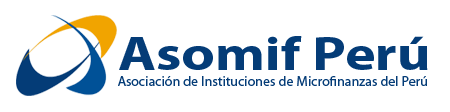 PROGRAMA:“ESCUELA DE ANALISTA DE CRÉDITO”19 Octubre del 2019FORMULARIO DE INSCRIPCIÓNFORMULARIO DE INSCRIPCIÓNFORMULARIO DE INSCRIPCIÓNFORMULARIO DE INSCRIPCIÓNFORMULARIO DE INSCRIPCIÓNFORMULARIO DE INSCRIPCIÓNFORMULARIO DE INSCRIPCIÓNDATOS DEL PARTICIPANTE DATOS DEL PARTICIPANTE DATOS DEL PARTICIPANTE DATOS DEL PARTICIPANTE DATOS DEL PARTICIPANTE DATOS DEL PARTICIPANTE DATOS DEL PARTICIPANTE NOMBRESAPELLIDOSCENTRO DE TRABAJO CENTRO DE ESTUDIONIVEL ACADÉMICOEgresadoMarcar xNIVEL ACADÉMICOEstudianteMarcar xCICLOCICLOTELÉFONO FIJOCELULARCELULARCELULARCORREO ELECTRÓNICODATOS PARA LA   FACTURACIÓN   Y/O   BOLETADATOS PARA LA   FACTURACIÓN   Y/O   BOLETADATOS PARA LA   FACTURACIÓN   Y/O   BOLETADATOS PARA LA   FACTURACIÓN   Y/O   BOLETADATOS PARA LA   FACTURACIÓN   Y/O   BOLETADATOS PARA LA   FACTURACIÓN   Y/O   BOLETADATOS PARA LA   FACTURACIÓN   Y/O   BOLETANOMBRE O  RAZON SOCIAL RUC   /    DNIDIRECCIONPERSONA DE CONTACTOTELÉFONOSu inscripción podrá realizarla mediante depósito o transferencia interbancaria por el monto correspondiente a su inscripción a nombre de Asomif Perú, en las siguientes cuentas:Su inscripción podrá realizarla mediante depósito o transferencia interbancaria por el monto correspondiente a su inscripción a nombre de Asomif Perú, en las siguientes cuentas:Su inscripción podrá realizarla mediante depósito o transferencia interbancaria por el monto correspondiente a su inscripción a nombre de Asomif Perú, en las siguientes cuentas:Su inscripción podrá realizarla mediante depósito o transferencia interbancaria por el monto correspondiente a su inscripción a nombre de Asomif Perú, en las siguientes cuentas:Su inscripción podrá realizarla mediante depósito o transferencia interbancaria por el monto correspondiente a su inscripción a nombre de Asomif Perú, en las siguientes cuentas:Su inscripción podrá realizarla mediante depósito o transferencia interbancaria por el monto correspondiente a su inscripción a nombre de Asomif Perú, en las siguientes cuentas:Su inscripción podrá realizarla mediante depósito o transferencia interbancaria por el monto correspondiente a su inscripción a nombre de Asomif Perú, en las siguientes cuentas:Tipo de cuentaN° de cuentaN° de cuentaN° de cuentaN° de cuentaCódigo cuenta interbancarioCódigo cuenta interbancarioBCP CtaCte soles193-2138580-0-17193-2138580-0-17193-2138580-0-17193-2138580-0-170021930021385800171800219300213858001718BCP CtaCte dólares193-2114820-1-27193-2114820-1-27193-2114820-1-27193-2114820-1-270021930021148201271600219300211482012716Tipo de cuentaN° de cuentaN° de cuentaN° de cuentaN° de cuentaporcentajeporcentajeBN Detracción00-046-02837600-046-02837600-046-02837600-046-02837612%12%Denominación de la cuenta: Asomif PerúDenominación de la cuenta: Asomif PerúDenominación de la cuenta: Asomif PerúDenominación de la cuenta: Asomif PerúDenominación de la cuenta: Asomif PerúRUC : 20517536823Av. Dos de Mayo 1554 – San Isidro